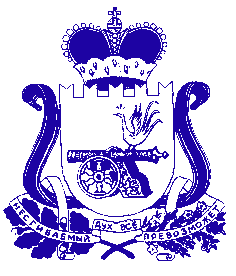 СОВЕТ ДЕПУТАТОВ ИГОРЕВСКОГО СЕЛЬСКОГО ПОСЕЛЕНИЯ ХОЛМ-ЖИРКОВСКОГО РАЙОНА СМОЛЕНСКОЙ ОБЛАСТИР Е Ш Е Н И Еот 04.10.2022г.                             № 14О внесении изменения в решение
Совета депутатов Игоревского                               сельского поселения Холм– Жирковского района Смоленской  области от 29.12.2012г. №56 «Об установлении размера должностного оклада и размеров дополнительных выплат Главе муниципального образования, осуществляющему свои полномочия на постоянной основе Игоревского сельского поселения Холм-Жирковского района Смоленской области»В соответствии с областным законом от 21.12.2017 № 151-з «О внесении изменения в статью 8 областного закона «О государственных должностях Смоленской области и о государственной гражданской службе Смоленской области», Постановлением Администрации Смоленской области  от 21.09.2022г. №665 «О внесении изменений в постановление Администрации Смоленской области от 08.10.2014г. № 691», Совет депутатов Игоревского сельского поселения Холм-Жирковского района Смоленской области РЕШИЛ:1. Внести в решение Совета депутатов Игоревского                              сельского поселения Холм-Жирковского района Смоленской области от 29.12.2012г.  №56 «Об установлении размера должностного оклада и размеров дополнительных выплат Главе муниципального  образования                 Игоревского сельского поселения, осуществляющему свои полномочия на постоянной основе» (ред. от  27.10.2014г. №38, 27.12.2017г. №31, 22.10.2019г. №21, 12.10.2020г. №11) следующее  изменение:- абзац 2 пункта 1 изложить в следующей редакции: «- размер должностного оклада согласно приложению № 1. Размер должностного оклада устанавливается в процентах от базовой суммы, равной 13 189 рублей».2. Настоящее решение вступает в силу с 01.10.2022 года.Глава муниципального образования Игоревского сельского поселения Холм-Жирковского района Смоленской области                                                       Н.М. Анисимова                                             Приложение № 1к решению Совета депутатовИгоревского сельского поселения Холм-Жирковского района Смоленской области от 29.12.2012г. №56  (в ред. от  27.10.2014г. №38, 27.12.2017г. №31, 22.10.2019г. №21, 12.10.2020г. №11, 04.10.2022г. №14)РАЗМЕРдолжностного оклада Главы муниципального образования Наименование должностиРазмер должностного оклада в соответствии с группой по оплате труда (в рублях и процентах от базовой суммы)Размер должностного оклада в соответствии с группой по оплате труда (в рублях и процентах от базовой суммы)руб.%Глава муниципального образования6 726-0051